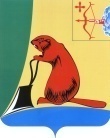 АДМИНИСТРАЦИЯ ТУЖИНСКОГО МУНИЦИПАЛЬНОГО РАЙОНАКИРОВСКОЙ ОБЛАСТИПОСТАНОВЛЕНИЕ02.11.2016                                                            					№ 325пгт ТужаОб утверждении Порядка разработки и утверждения бюджетного прогноза Тужинского района Кировской области на долгосрочный периодВ целях реализации статьи 170.1 Бюджетного кодекса Российской Федерации и статьи 25.1 Положения о бюджетном процессе в муниципальном образовании Тужинский муниципальный района, утвержденного решением Тужинской районной Думы от 12.12.2008 №36/288 «Об утверждении Положения о бюджетном процессе в муниципальном образовании Тужинский муниципальный район» администрация Тужинского муниципального района ПОСТАНОВЛЯЕТ:Утвердить Порядок разработки и утверждения бюджетного прогноза Тужинского района Кировской области на долгосрочный период (далее – Бюджетный прогноз) согласно приложению.2. Рекомендовать органам исполнительной власти, осуществляющим полномочия главных администраторов доходов бюджетов бюджетной системы Тужинского района, и органам местного самоуправления муниципального района представлять в Финансовое управление администрации Тужинского муниципального района (далее – Финансовое управление) сведения, необходимые для разработки Бюджетного прогноза на долгосрочный период, по отдельным запросам Финансового управления.3. Признать утратившим силу постановление администрации Тужинского муниципального района от 30.12.2015 № 489 «Об утверждении Порядка разработки и утверждения бюджетного прогноза Тужинского района на долгосрочный период».4. Контроль за выполнением настоящего постановления возлагаю на начальника Финансового управления администрации района.5. Настоящее постановление вступает в силу с момента опубликования в Бюллетене муниципальных правовых актов органов местного самоуправления Тужинского муниципального района Кировской области и распространяет свое действие с 01.01.2016 года.Глава района, глава администрацииТужинского муниципального района    Е.В. ВидякинаПриложениеУТВЕРЖДЕНпостановлением администрацииТужинского муниципальногорайонаот 02.11.2016	№325ПОРЯДОКразработки и утверждения бюджетного прогноза Тужинского района Кировской области на долгосрочный период1.	Порядок разработки и утверждения бюджетного прогноза Тужинского района Кировской области на долгосрочный период устанавливает порядок разработки и утверждения, период действия, требования к составу и содержанию бюджетного прогноза Тужинского района Кировской области на долгосрочный период (далее – бюджетный прогноз), а также мониторингу и контролю его реализации.2.	Бюджетный прогноз разрабатывается и утверждается каждые 3 года на шесть и более лет, согласно п.3 ст. 25.1 Положения о бюджетном процессе в муниципальном образовании Тужинский муниципальный район (далее – Положение о бюджетном процессе).Период действия бюджетного прогноза, начиная с бюджетного прогноза с 2017 года и на последующие годы действия бюджетного прогноза, определяется постановлением администрации Тужинского муниципального района о мерах по составлению бюджета района на очередной финансовый год и плановый период.Бюджетный прогноз утверждается распоряжением администрации Тужинского муниципального района.3.	Разработка бюджетного прогноза осуществляется Финансовым управлением администрации Тужинского муниципального района (далее - Финансовым управлением) на основе прогноза социально-экономического развития Тужинского района на долгосрочный период.4.	Бюджетный прогноз составляется по прилагаемой форме. 5.	В целях формирования бюджетного прогноза отделом по экономике и прогнозированию администрации Тужинского муниципального района (далее – Отделом по экономике) направляются в Финансовое управление, в срок установленный постановлением администрации Тужинского муниципального района о мерах по составлению бюджета района на очередной финансовый год и плановый период:5.1. Прогноз показателей на период действия прогноза социально-экономического развития Тужинского района на долгосрочный период:отгружено товаров собственного производства, выполнено работ и услуг собственными силами;фонд оплаты труда;прибыль прибыльных предприятий;остаточная балансовая стоимость основных фондов;индекс физического объема платных услуг населению;среднемесячная номинальная начисленная заработная плата на одного работника.5.2. Прогноз социально-экономического развития Тужинского района на долгосрочный период с пояснительной запиской, содержащей обоснование параметров прогноза (его корректировку с пояснительной запиской, содержащей, в том числе сопоставление с ранее утвержденными параметрами с указанием причин и факторов утвержденных изменений).6. Финансовое управление вправе запрашивать у структурных подразделений администрации Тужинского муниципального района, муниципальных учреждений района и органов местного самоуправления Тужинского района (городского и сельских поселений) сведения, необходимые для разработки бюджетного прогноза.7. В целях обеспечения открытости информации проект бюджетного прогноза выносится на общественное обсуждение (далее - общественное обсуждение), которое проводится в следующем порядке:7.1. Организационно-техническое обеспечение подготовки и проведения общественного обсуждения осуществляется Финансовым управлением.7.2. Проект бюджетного прогноза подлежит размещению Финансовым управлением в информационно-телекоммуникационной сети "Интернет" на официальном информационном сайте Тужинского района и должен быть доступен заинтересованным лицам для ознакомления.Общественное обсуждение проекта бюджетного прогноза осуществляется в срок не менее 15 календарных дней со дня его размещения в информационно-телекоммуникационной сети "Интернет" на официальном информационном сайте Тужинского района.Проект бюджетного прогноза снимается с официального информационного сайта Тужинского района Финансовым управлением после утверждения бюджетного прогноза.7.3. В общественном обсуждении вправе участвовать органы местного самоуправления муниципальных образований Тужинского района, общественные объединения, предприятия, учреждения и организации, расположенные на территории Тужинского района, а также жители Тужинского района.7.4. Финансовое управление обязано рассмотреть все поступившие предложения и замечания по проекту бюджетного прогноза. Не поступление предложений и замечаний по проекту бюджетного прогноза не является препятствием для последующего утверждения проекта бюджетного прогноза.8. Финансовое управление направляет на рассмотрение проект бюджетного прогноза (проект изменений бюджетного прогноза) Тужинского района на долгосрочный период (за исключением показателей финансового обеспечения муниципальных программ) в администрацию района одновременно с проектом решения о бюджете на очередной финансовый год и плановый период (справочным материалом). 9. Глава администрации района в срок установленный пунктом 5 статьи 25.1 и статьей 30 и Положения о бюджетном процессе, вносит на рассмотрение Тужинской районной Думы проект решения о бюджете района на очередной финансовый год и плановый период с документами и материалами, предоставляемыми одновременно с проектом бюджета района, с приложением проекта бюджетного прогноза (проект изменений бюджетного прогноза) Тужинского района на долгосрочный период (за исключением показателей финансового обеспечения муниципальных программ).10.	В срок, не превышающий двух месяцев со дня официального опубликования решения о бюджете на очередной финансовый год и плановый период, Финансовое управление представляет в администрацию района на рассмотрение и утверждение проект бюджетного прогноза (проект изменений бюджетного прогноза).11.	Мониторинг и контроль реализации бюджетного прогноза осуществляется Финансовым управлением ежегодно. Результаты мониторинга и контроля отражаются в пояснительной записке к годовому отчету об исполнении бюджета района за отчетный год, в составе документов и материалов, представляемых одновременно с годовым отчетом об исполнении бюджета района за отчетный год. Кроме того, результаты мониторинга:направляются в администрацию района, осуществляющей  подготовку ежегодного отчета о результатах деятельности органов местного самоуправления района;размещаются на официальном сайте администрации района в информационно-телекоммуникационной сети «Интернет» в составе документов и материалов к годовому отчету об исполнении бюджета района за отчетный год, за исключением сведений, отнесенных к государственной, коммерческой, служебной и иной охраняемой законом тайне.Приложение к Порядку разработки и утверждения бюджетного прогноза Тужинского района Кировской области на долгосрочный периодБЮДЖЕТНЫЙ ПРОГНОЗ ТУЖИНСКОГО РАЙОНА КИРОВСКОЙ ОБЛАСТИНА _____________ ГОДЫ Прогноз основных характеристик консолидированного бюджета Тужинского района Кировской области Прогноз основных характеристикбюджета Тужинского муниципального районаПоказатели финансового обеспечениямуниципальных программ Тужинского муниципального района___________________Наименование показателя__ год__ год__ год__ год__ год__ годДоходы – всегоРасходы – всегоДефицит (профицит) – всегоНаименование показателя__ год__ год__ год__ год__ год__ год1. Доходы – всегов том числе:1.1. Налоговые доходы1.2. Неналоговые доходы1.3. Безвозмездныепоступления2. Расходы – всегов том числе расходы на обслуживание муниципального долга Тужинского района3. Дефицит (профицит) – всегов % к общему годовому объему доходов районного бюджета без учета объема безвозмездных поступлений4. Муниципальный долг Тужинского районаНаименование показателя__ год__ год__ год__ год__ год__ год1. Программные расходы – всего1.1. Муниципальная  программа 11.2. Муниципальная программа 21.n. Муниципальная программа n